NARUDŽBENICA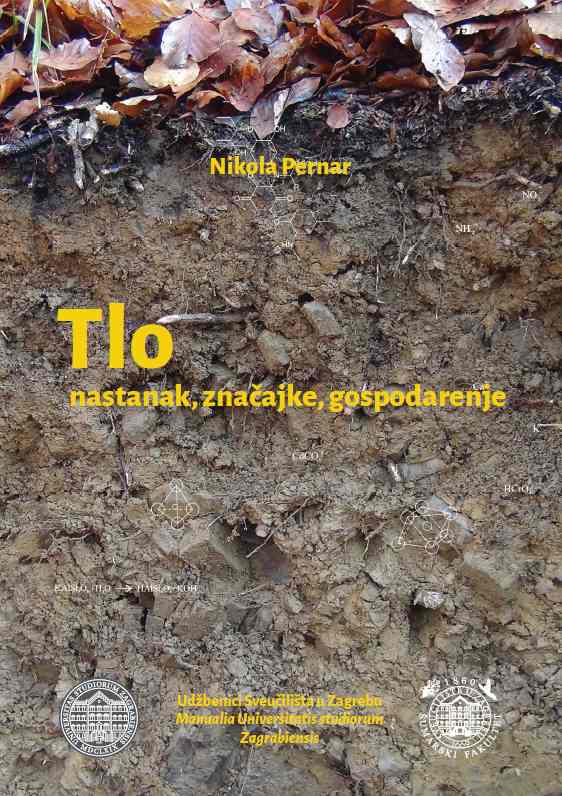 Naslov:Tlo; nastanak, značajke, gospodarenjeAutor:Nikola PernarISBN: 978-953-292-049-9Izdavač:                 Sveučilište u Zagrebu, Fakultet šumarstva i drvne tehnologije      Cijena  1 knjige ( s PDV-OM):        Za Hrvatsku:Naručujem___primjerak(a) knjige:„Tlo; nastanak, značajke, gospodarenje“ - autora N. PernaraNačin plaćanjaopćom uplatnicompredračunomIBAN: HR0923600001101340148, poziv na broj: 20236	devizni račun: SWIFT ZABA HR2X2500 – 03281485 Isporuka knjige po uplati:poštomna Šumarskom fakultetu, Zavod za ekologiju i uzgajanje šuma(+385 1 2352 570 gđa. Galić); studenti osobno preuzimaju uz predočenje statusa studentaPodaci o naručitelju:Ime i prezime/tvrtka:___________________________OIB:_________________________JMBAG (za studente Šumarskog fakulteta): _____________________________________Ulica, broj, mjesto, poštanski broj:_____________________________________________Tel:________________e-mail:________________________________________________Potpis naručitelja:_______________________Dokaz o uplati i ispunjenu narudžbenicu poslati poštom ili e-mailom:Sveučilište u Zagrebu, Fakultet šumarstva i drvne tehnologijeZavod za ekologiju i uzgajanje šumaSvetošimunska cesta 23, p.p. 422, 10 000 ZagrebTel. +385 1 2352 570; e-mail: dgalic@sumfak.hr